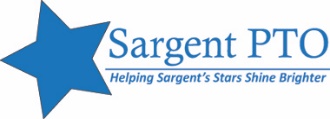 Sargent PTO Meeting #4January 14, 2021AgendaGirls on the Run (Lesly)Principal and Teacher/Staff UpdatesPrincipal’s report (Mr. Archer)Teacher/staff input or questions (Sargent teachers/staff)Quick announcements and updates from PTO (Erin)Sargent SignCommunity arts resourceFundraisers & book fairDonating books to Sargent libraryOpen Discussion (All)